Manual do UsuárioSumárioIntroduçãoA proposta deste documento é instruir o usuário a interagir com o sistema XXXXXX, apresentando-o funcionalidades básicas do sistema de modo prático.Abrangência do Sistema[Delimitar o escopo, relacionamentos e envolvidos no sistema.]Descrição do Sistema[Registrar neste item uma visão geral do Sistema e suas funcionalidades transmitindo seu contexto ao usuário.]Configurações recomendadas [Registrar neste item as configurações recomendadas para a utilização do sistema.]Requisitos mínimos para acesso ao sistema:Sistemas Operacionais xxxxxxxxxxxxxxxxxxxxxxxxxxxxxxxxxxxxxxxxxxNavegador da Internet xxxxxxxxxxxxxxxxxxxxxxxxxxxxxxxxxxxxxxxxxxPerfis de Usuários[Informe quais são os perfis de usuários existentes na ferramenta e suas principais atribuições].[Exemplo:][Fim Exemplo]Como Acessar o Sistema[Descrever os passos para iniciar o sistema e para o usuário autenticar-se.Informar teclas de atalho, teclas de ajudas, informações úteis ao usuário a respeito de itens/campos que contenham na tela.Incluir ilustrações a fim de clarificar a compreensão.]Como Navegar Pelo Sistema[Informar a forma de navegação do sistema e os módulos de que compõem o sistema.]Funcionalidades<Nome Funcionalidade 01>[Descrever a funcionalidade em estilo passo a passo.Informar teclas de atalho, teclas de ajudas, informações úteis ao usuário a respeito de itens/campos que contenham na tela.Incluir ilustrações a fim de clarificar a compreensão.Ver exemplo de documentação de uma funcionalidade ao final do documento. ]<Nome Funcionalidade 02>[Descrever a funcionalidade em estilo passo a passo.Informar teclas de atalho, teclas de ajudas, informações úteis ao usuário a respeito de itens/campos que contenham na tela.Incluir ilustrações a fim de clarificar a compreensão.Ver exemplo de documentação de uma funcionalidade ao final do documento. ]Glossário[Informe nesta subseção as definições de todos os termos, acrônimos e abreviações necessárias para a adequada interpretação do manual. Essas informações podem ser substituídas mediante referência a um Glossário do projeto.]Referência[Esta seção apresenta todas as referências utilizadas neste documento.][REMOVER O TEXTO ABAIXO, ANTES DE FINALIZAÇÃO DO DOCUMENTO]EXEMPLO DE DOCUMENTAÇÃO DE UMA FUNCIONALIDADE:PLANTÃOO plantão permite criar um grupo de servidores que atenderão em horário diferenciado, jornada de trabalho entre 12 às 24 horas ininterruptas, mas que não coincida o horário normal ou escala que o servidor venha a exercer durante um mês e também respeitando regras da jornada de trabalho. Os servidores que estiverem integrados ao plantão terão os dias registrados mensalmente junto com a hora de entrada e duração de forma individualmente. As horas do plantonista serão separadas em espelho específico.1. Cadastrar PlantãoApós entrar no Sistema de Registro Eletrônico de Frequência, na tela principal, no menu “Cadastros” escolha a opção “Plantão”. Veja a figura abaixo.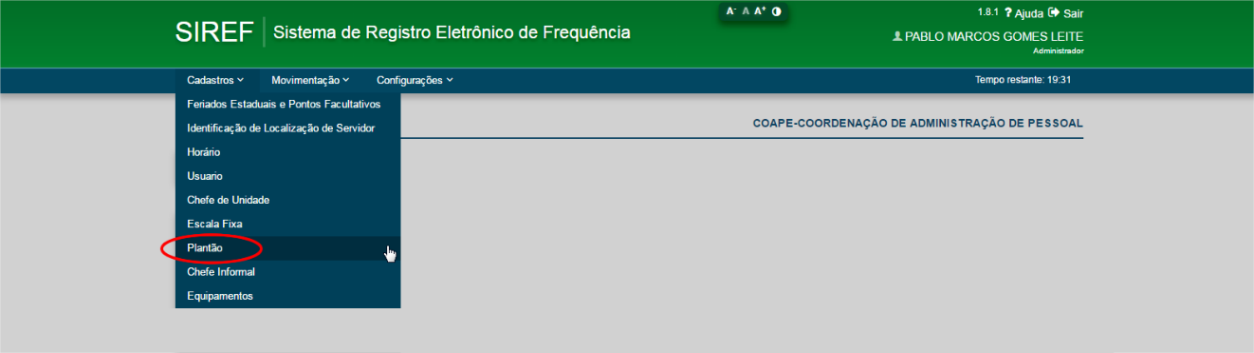 Será apresentada a tela “Plantão de APH” com as opções “Limpar”, “Pesquisar” e “Novo”. Veja a figura abaixo: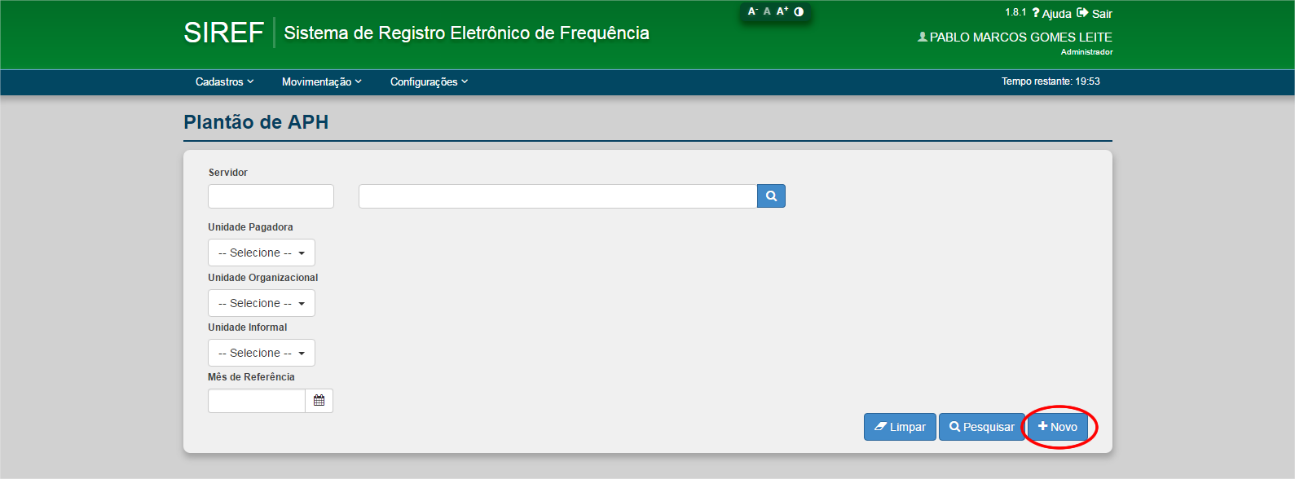 Clique no botão .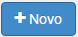 O sistema apresenta a seguinte tela: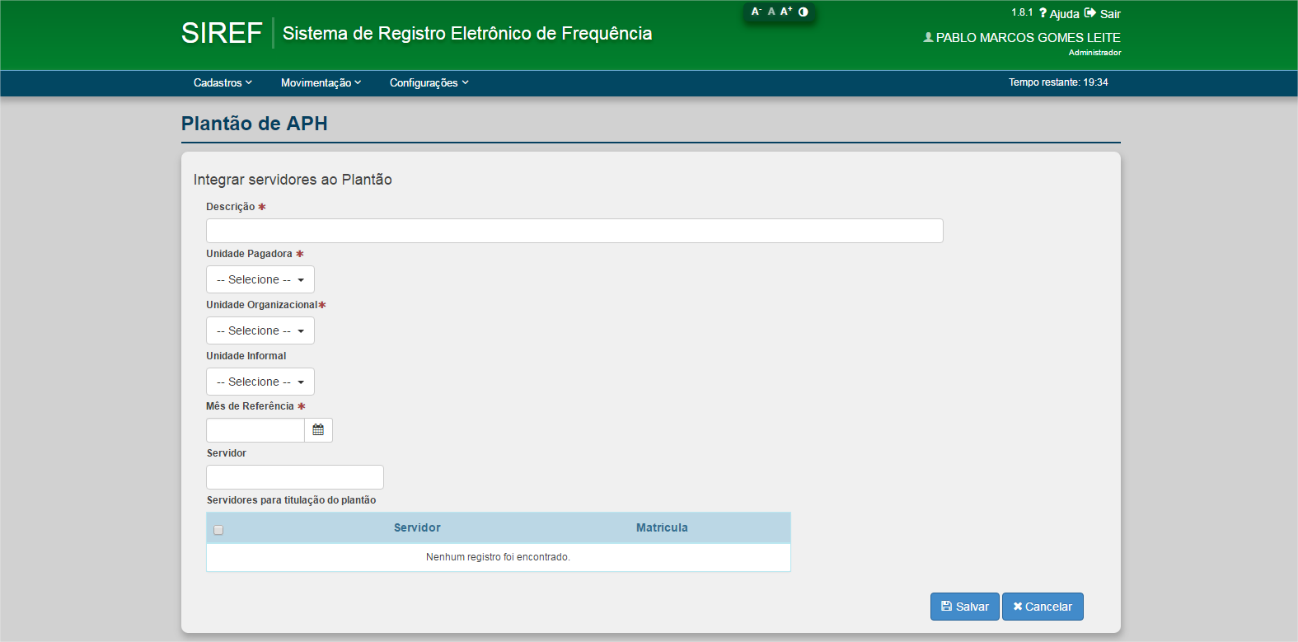 Informe os seguintes campos:Descrição: Descrição de identificação do plantão.Unidade Pagadora: Lista com as Unidades Pagadoras. Unidade Organizacional: Lista com as Unidades Organizacionais vinculadas à Unidade Pagadora selecionada anteriormente.Unidade Informal: Lista com as Unidades Informais cadastradas na base de dados. O sistema preenche o campo de Unidade Informal conforme a opção selecionada no campo “Unidade Organizacional”. O campo ficará desabilitado por default e será habilitado quando o ator selecionar a “Unidade Organizacional” que possua unidade informal.Mês de referência: Define o mês e ano do plantão.Servidor: Campo para filtro de pesquisa dos servidores para titulação de plantão.Servidores para titulação do plantão: Este quadro é carregado com os servidores selecionados conforme a opção da “Unidade Pagadora” e “Unidade Organizacional” selecionada. O usuário marca os servidores que podem fazer plantão no Mês/Ano referenciado.Informe os campos e clique no botão “Salvar”.O sistema valida, grava as informações e apresenta mensagem de sucesso.O sistema permanece na tela e preenche o quadro de “Servidores integrados ao Plantão”.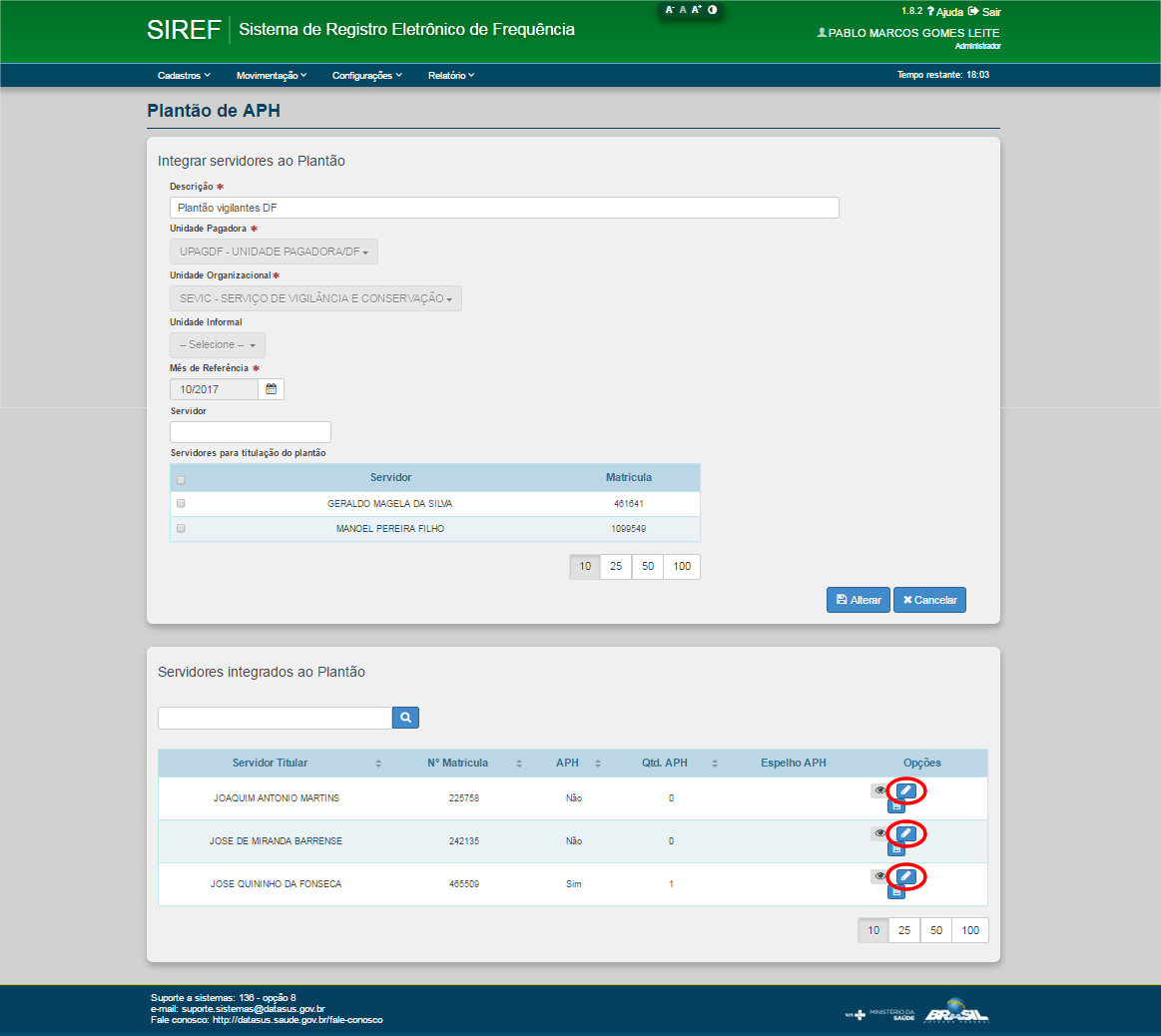 O sistema não obriga a seleção de servidores para integrar o plantão.[Sigla] – [Nome do Projeto][Sigla] – [Nome do Projeto]Gestor do Projeto[nome]E-mail[email]Telefone[telefone]Objetivo deste DocumentoEste documento tem como objetivo descrever informações para orientar o usuário na utilização do sistema XXXXXXXX.Histórico de RevisãoHistórico de RevisãoHistórico de RevisãoHistórico de RevisãoHistórico de RevisãoDataDemandaAutorDescriçãoVersão[][XX000000][Nome do autor][Descrever as principais alterações realizadas no documento, evidenciando as seções ou capítulos alterados][X]PerfilAtribuiçõesPerfilAtribuiçõesAdministrador- Cadastra novos usuários.Redator- Redige e inclui novo documento na ferramenta.SiglaDescrição